    Political Parties Grow 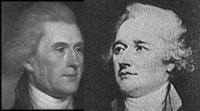 With the ink barely dry on the Constitution, distinct political parties were already forming in the United States. The intense debate over ideas that had surrounded the writing of the Constitution shaped the rise of political parties in the new nation.Directions: Write each detail under the correct heading below. Use pages 184-187 to complete the chart below. Answer Bank Led by Alexander HamiltonWanted to base the economy on farmingLed by Thomas JeffersonFavored a strong centralized governmentSupported a loose construction of the ConstitutionWere pro-BritishSupported a strict construction of the ConstitutionBelieved the National bank was unconstitutional were pro-FrenchSupported the Bank of the United StatesWanted to base economy on industry and tradeFederalistsDemocratic Republicans